Група молодшого дошкільного віку  «Сонечко»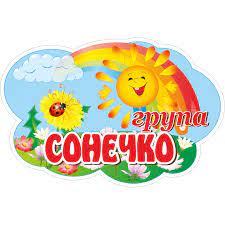 Вихователі: Шемейко Тетяна Володимирівна,Семенюк Марія ВасилівнаПропонуємо Вам цікаві завдання для розвитку дітей на  тиждень за темою «Великдень»Доброго дня! Ось і настав передвеликодній тиждень. Хоч перед цим великим святом в усіх багато роботи, все-таки пропонуємо вам, трішки ознайомити своїх діток із святом Великодня:1. Покажіть дітям картинки і запитайте, яке наближається свято ? 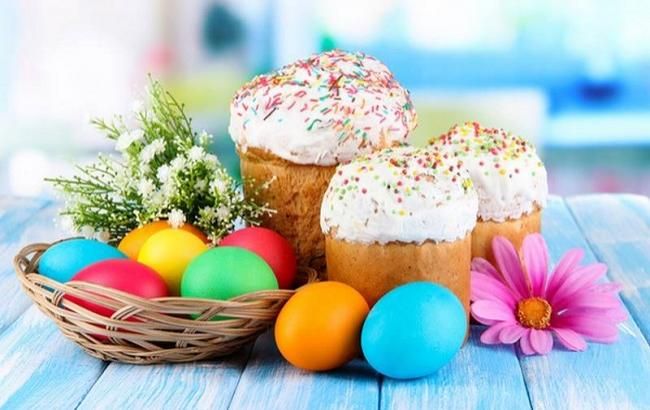 Проведіть з дітьми бесіду про традиції цього свята. Розкажіть, що Великдень - одне з найбільших й найшанованіших після Різдва християнських свят. Воно приурочене воскресінню Христа. Звичай пекти паски та фарбувати яйця виник також дуже давно.З першим променем сонця священик в церкві сповіщає: «Христос воскрес!», а прихожани хором відповідають: «Воістину воскрес!».Прочитайте вірш М. Маморського : «Зима пропала люта, зла,Весна воскресла над полями,Луги змережала квіткамиІ нам Великдень принесла».Проведіть бесіду по змісту вірша :Про яке свято йдеться у вірші? (Великдень)Коли люди відзначають Великдень? (Навесні)Розкажіть дітям, що Великдень – це свято Воскресіння Ісуса Христа. І святкують цей день саме тоді, коли вся природа пробуджується і воскресає після довгої зими. Запропонуйте дітям переглянути казку «Як мишки на Великдень пасочку місили». Подивитись за посиланням: https://www.youtube.com/watch?v=DU9qfomwHOs6.З логіко-математичного розвитку пограйте гру"Квадрат чи круг".Діти мають назвати геометричну фігуру,яка відповідає поясненню дорослого.-Фігура, яка не має жодного кута.(Круг)-Фігура, яка має чотири сторони.(Квадрат)-Фігура, що схожа на тарілочку або монету.(Круг)-Фігура, що не має сторін.(Круг)-Фігура, що має чотири кути.(Квадрат)Скористайтесь посиланням для повторення геометричних фігурhttps://www.youtube.com/watch?v=lLwg35G9NPc7.Пограйте з дітьми гру «Склади писанку». Намалюйте на аркуші А4 зображені контури пасхальних яєць. Скажіть, що самі яйця «розбились», їх потрібно скласти (виріжте з кольорового паперу яйця та розріжте їх на частини, нехай їх дітки складуть як пазли, приклеють, а потім за бажанням прикрасять їх).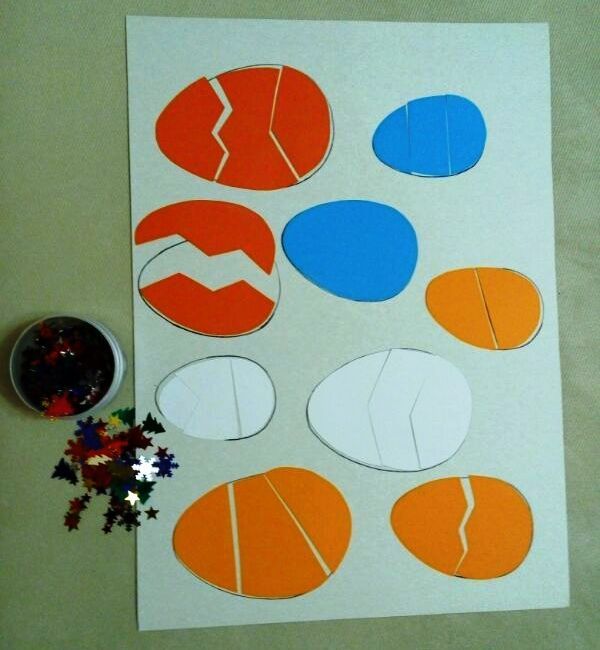 8.Гра" Добрі побажання".Запропонувати дітям дібрати ввічливі слова до кожної частини доби:-Як зійде вранці сонечко, ми скажемо один одному :..(Доброго ранку)-Як зустрінемося вдень, то привітаємося:..(Доброго дня)-Як повернемося  додому ввечері, скажемо:..(Добрий вечір)-Як будемо лягати спати, побажаємо:..(.На добраніч).9.Далі пропонуємо вам зайнятися ліпленням на тему «Моя чудова писанка». Для цього вам потрібний буде пластилін, дощечка для ліплення, картон. Вам на допомогу: 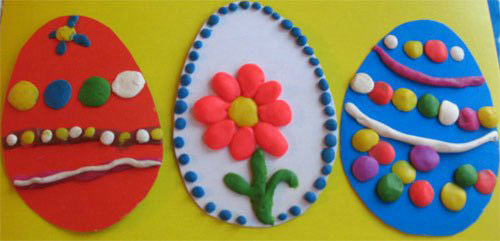 Вітаємо з прийдешнім Великоднім святом. Міцного Вам здоров’я, Божого благословіння та Мирного неба над головою!!! Дякуємо за співпрацю!